第２回　大人の大運動会　申込書受付期間は10月1日（水）～10月22日（水）です。※懇親会の参加可否は必ず記入をお願いします。※多々良造園またはやまぐちリフレッシュパークに提出してください　　（メールでも可）。※応募者多数の場合は、先着順となります。ご了承ください。●お問い合わせ先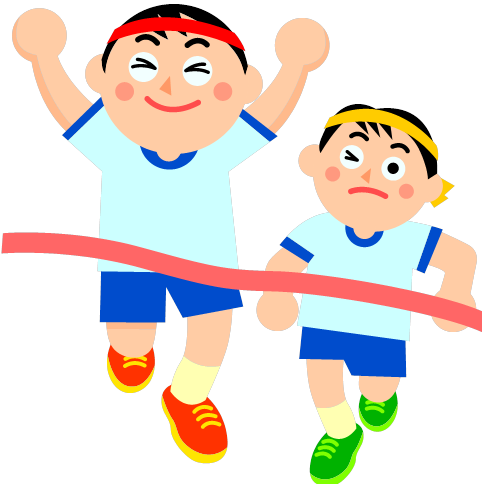 ㈱多々良造園（担当：杉澤）〒753-0818　山口市吉敷上東3丁目6－7　  TEL：083-922-3309　FAX：083-922-6962 E-mail：tatarazouen.kekkon@gmail.com　 申込年月日平成26年　　月　　日　　ふりがな性別男 ・ 女氏名性別男 ・ 女生年月日　　　　　年　　　月　　　日（　　　歳）　　　　　年　　　月　　　日（　　　歳）　　　　　年　　　月　　　日（　　　歳）住所〒　　　-　　　〒　　　-　　　〒　　　-　　　電話番号メール　　　アドレス懇親会参加　・　不参加参加　・　不参加参加　・　不参加